Week 4 classZoom class formatAudio offAsk questions via chat; can allow audio if neededVideo on Please arrive on time – may miss you in waiting room“y” vs. “Y” – We will use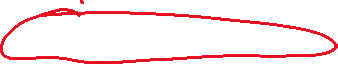 “Y” for a random variable“y” for a particular value of the random variable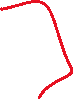 Book uses “y” for both 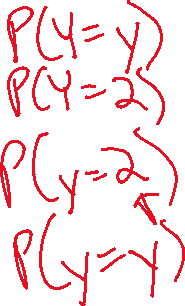 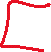 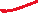 Project #1 grades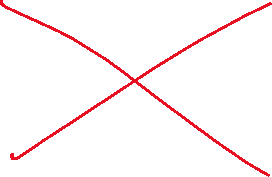 Poll – R Markdown? DiamondsOnce included carat, could see that pricing structure was similar to our expectationsMake sure look at ALL variables that could affect variable of interestTrellis plots (co-plots) – STAT 873  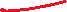 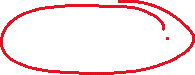 Field goals Odds ratios are widely used – STAT 875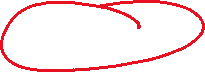 R code/output format Same as in the course notesIf use R Markdown, it’s o.k. if looks a little different Questions? Post to chatQ&A for Section 3, subsections 4-6Post to chat Probability distributions for continuous random variables in generalNormal probability distributionHow to take a random sampleCentral limit theoremRChange in Test #1 format“Take home”; Hardin 49 will not be open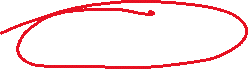 Exam available from 2:30PM to 6:20PM on CanvasTest is in Word document; put all answers in itOnce test is downloaded, you have 110 minutes to finish itUpload completed test to CanvasMore specific details given during next class 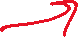 Open book, open note, BUT not open classmate or anyone else Future tests may be in Hardin 49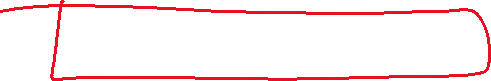 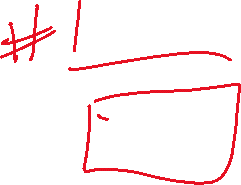 Project #2Due date is Thursday, September 17th at 5PMGroups of size 2-3; can change groups or work aloneHow to turn in  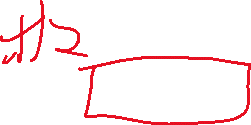 CanvasOnly one person turn inFile name: Last names of all group membersAll group member full names within project Questions? Post to chatOther questions? Post to chatWhat’s next? TodayZoom: Office hours after classCanvas: Quiz for Section 3 (subsections 4-6) due at 5PM; answers available late this evening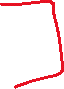 ThursdayZoom: Office hours at 9:30AM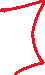 Friday Zoom: Ved’s office hours at 10:15AM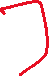 Monday Zoom: Lab with Ved; attend during your normal lab timeWatch video before class (video not complete yet)We will post a message when availableThis video depends on material in ConfidenceIntervals-1.docx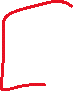 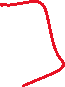 Helpful to post questions to message/discussion board before classNext Tuesday Class on Zoom at 9:30AM - Section 4 (subsection 1) video watch before Review for exam – bring questions! Looking further ahead…Test #1 on September 21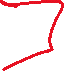 Chat window: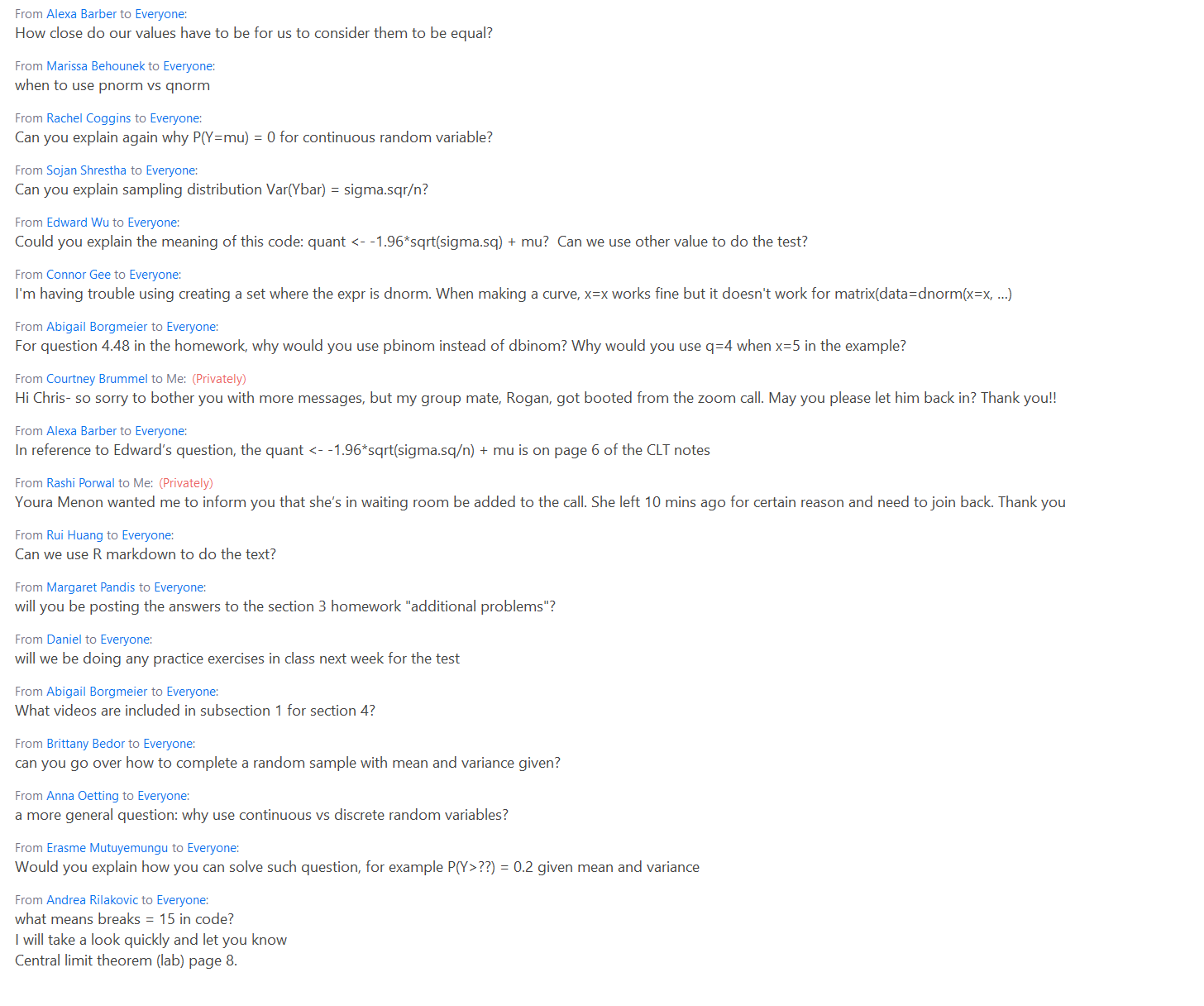 R code and output > pnorm(q = 1.96, mean = 0, sd = 1)[1] 0.9750021> qnorm(p = 0.975, mean = 0, sd =1)[1] 1.959964> pnorm(q = 2, mean = 0, sd =1) - pnorm(q = 1.9, mean = 0, sd =    1)[1] 0.005966428> pnorm(q = 1.97, mean = 0, sd =1) - pnorm(q = 1.95, mean = 0,    sd = 1)[1] 0.001168874> dnorm(x = 0, mean = 0, sd = 1)[1] 0.3989423> curve(dnorm(x = x, mean = 0, sd = 1), col = "red", n =1000,    xlim = c(-3,3))> dbinom(x = 2, size = 10, prob = 0.2)[1] 0.3019899> pbinom(x = 2, size = 10, prob = 0.2)Error in pbinom(x = 2, size = 10, prob = 0.2) : unused argument (x = 2)> pbinom(q = 2, size = 10, prob = 0.2)[1] 0.6777995> P(Y <= 2)Error in P(Y <= 2) : could not find function "P"> help(pbinom)starting httpd help server ... done> qnorm(p = 0.8, mean = 30, sd = 1)[1] 30.84162> qnorm(p = 0.8, mean = 30, sd = 4)[1] 33.36648>Windows Journal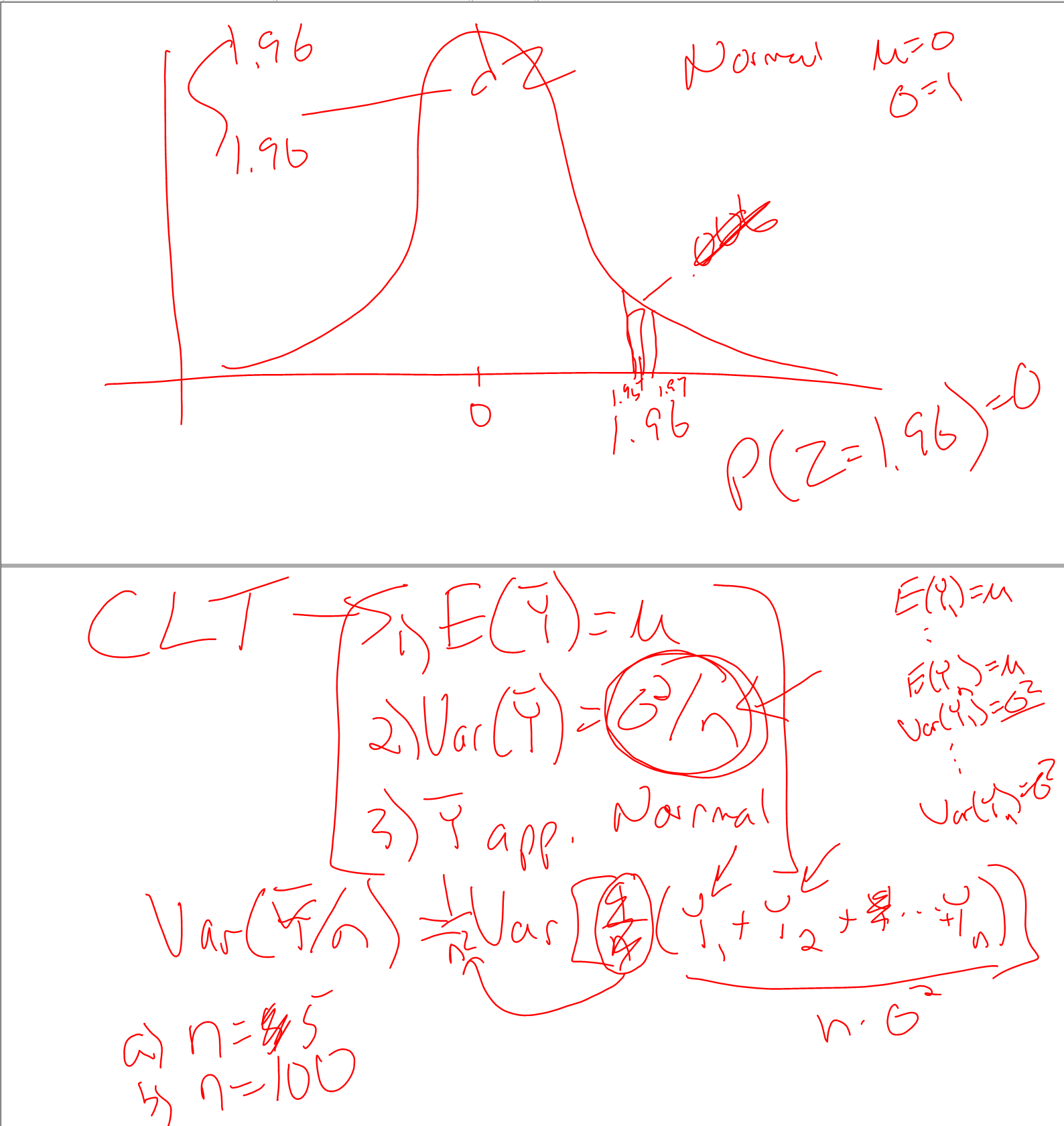 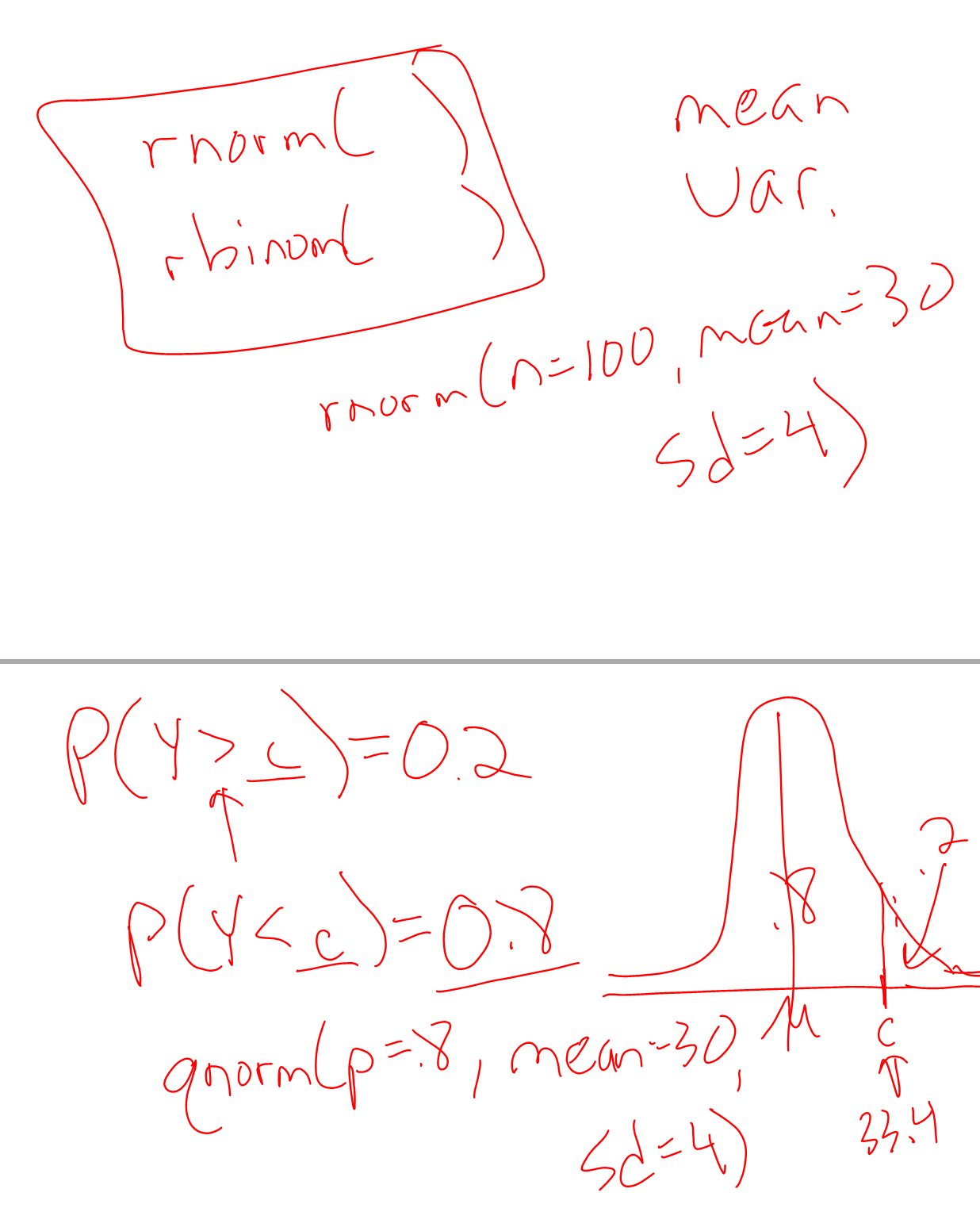 